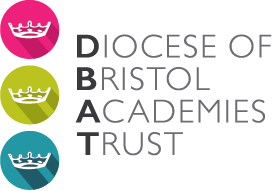 LYDIARD MILLICENT CEPSAccessibility Plan 2023 to 2026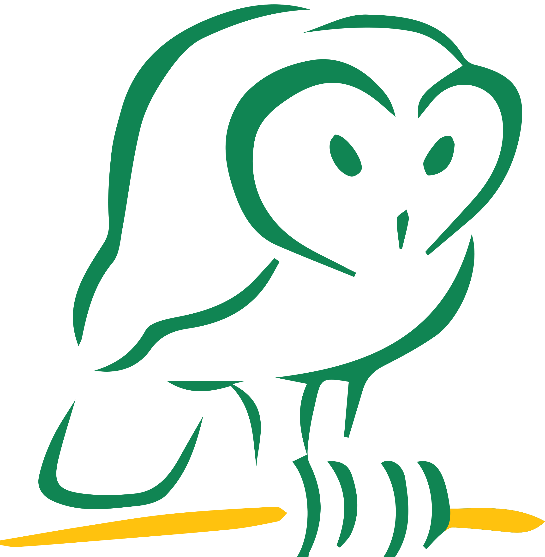 IntroductionThe Diocese of Bristol Academies Trust (DBAT) is a multi-academy trust with a faith designation and a Christian religious ethos that is both distinctive and inclusive.  Distinctive in the sense that all decisions about the nature and purpose of the Academy are taken through the lens of Christian values, inclusive in the sense that all students and staff are equally valued for their uniqueness in the eyes of God and their belonging to the school community. Ethos statementVisionThe Diocese of Bristol Academies Trust (DBAT) shares the Church of England’s Vision for Education 2016, “Deeply Christian, Serving the Common Good”, which includes four basic elements wisdom, hope, community and dignity.  We aim to deliver values-led education with the very best outcomes for children and young people.Purpose To provide high quality education enabling young people to flourish and grow: spiritually, in love and in understanding.Scope/ aimsWe are committed to promoting equity and access for all disabled service users.  This involves tackling the barriers which could lead to unequal outcomes for identified groups of pupils, staff, parents/carers, Trustees, Academy Council members and visitors in school, ensuring that there is equity of access and celebrating and valuing the legacy and strengths within the school.  We believe that equity at our school should filter through all aspects of school life and is the responsibility of every member of the school and wider community. Every member of the school community should feel safe, secure, valued and of equal worth.  In our Trust at in all our schools, equity is a key principle for treating people with dignity and respect irrespective of their disability (or any other recognised protected characteristic under the Equity Act 2010 or subsequent reviews). This would include the impact of child poverty.This accessibility plan should be read alongside the Trust’s Accessibility Policy.  The accessibility plan will be reviewed at least every 3 years.Writing the Accessibility PlanUsing the self-assessment in Appendix A, we will:Identify key changes that can be made quickly and easily, and then take immediate action.Identify other changes that require greater planning, time and/or resources. Record these actions in a development plan with clear and specific actions, time frames and responsibilities.Agree with staff and Academy Council members when progress will next be reviewed, e.g. 6 months.Share our plan with those accessing our school.Our Accessibility PlanAppendix A: Self-assessment – how inclusive is your school?History of most recent policy changes and review periodIntentImplementationStaff/DirectorateCostImpact EvaluationAll doors can be opened by wheel chair users23 -24DBAT Facilities TBCStaff, parents and disabled young people contribute to reviewing and updating inclusion policiesJan 24SLTNoneAll disabled young people’s specific physical and sensory needs are metSound absorbing resources, visual and aural support available Raised letter signage/Braille throughout facilities Fully functional hearing systems in place where appropriate23-26DBAT FacilitiesTBCInclusion/ exclusionDisabled young people are actively or passively excluded e.g., parents being told that the activity is not suitableDisabled young people are included, but actively not adapted to optimise involvement Needs of disabled young people not adequately considered or planned for Disabled young people are included and activity adapted, when required, to optimise involvement Needs of disabled young people considered and planned forProactive approach to including disabled young people by all staff. Effective inclusion plans in place and in regular use by all staffPolicies and proceduresNo recognition of inclusion in policies or procedures Recognition of inclusion policies in place but no evidence of implementationAll staff aware of and implement inclusion in all policies Staff contribute to reviewing and updating inclusion policiesAll staff aware of and actively implement inclusion policies Staff, parents and disabled young people contribute to reviewing and updating inclusion policiesSafeguarding Safeguarding or child protection policies not in place or up to date Staff unaware of procedures or protocols CRB checks not done for any or many staff Safeguarding and child protection policies in place, but not universally adhered to Inconsistent staff awareness of procedures and protocols CRB check are completed for some staffSafeguarding and child protection policies in place, adhered to and regularly updated Staff aware of procedures and protocols CRB checks are completed for all staff Leadership mindful of safer recruiting legislation School committed to keeping young people safeSafeguarding and child protection policies in place, actively adhered to and regularly updatedStaff aware and adhere to procedures and protocols DBS checks are completed for all staff and are regularly updatedAll staff mindful of safer recruiting legislationSchool and all staff are committed to keeping young people safeRisk managementNo recognition of inclusion aspects in risk assessment Staff consider ways to work with disabled young people with specific individual needs on arrival and manage risks accordinglyPrior to arrival risk assessments are discussed with the disabled young people and their parents and are managed accordinglyDynamic individual risk assessments are done for high-risk users prior to arrival Standard risk assessments include specifics of working with people both with physical and learning difficulties Strategies are recorded for managing groups with challenging behaviourWheelchair accessibilityNo access to building or surrounding/outside areas for wheelchair users No accessible toilets available Limited access to building or surrounding/outside areas for wheelchair users Room layouts restrict manoeuvrability Accessible toilet available Some doors can be opened independently by wheelchair usersGood access to building or surrounding/outside areas for wheelchair users Room layouts provide reasonable to good manoeuvrability Accessible toilets are available Most doors can be opened independently by wheelchair usersAll areas are fully accessible for wheelchair users Room layouts provide excellent manoeuvrability Accessible toilets with changing tables and hoists are available All doors can be opened independently by wheelchair usersGeneral accessibilityEnvironment not suitable for physical and sensory difficulties (e.g., no ramps, signage, induction loops)Some disabled young people’s specific physical and sensory needs are metMost disabled young people’s specific physical and sensory needs are met Visual and aural support availableAll disabled young people’s specific physical and sensory needs are metSound absorbing resources, visual and aural support available Raised letter signage/Braille throughout facilities Fully functional hearing systems in place where appropriatePromotion No positive images of disabled people within school promotional materials No mention of site/activity accessibility within promotional materialsLimited images of disabled people within in promotional materialsLimited site/activity accessibility information is included within promotional materials Promotional material only available in standard paper formatSome positive images of disabled people within promotional materials Site/activity accessibility information is included within promotional materials Promotional materials available in other formats if requested in advance Concessions available (e.g. Carers go Free Policy)Many positive images of disabled people within promotional materials Site/activity accessibility information easy to find in promotional materials Promotional materials are presented in an accessible, easy to understand way Promotional materials readily available in other formats Community/partnership workingNo work with outside agencies (e.g., schools and support workers) Infrequent working with outside agencies; only when requested by customer or agencyRegularly working with outside agencies to support staff and develop their skills as and when requiredRegularly working with many outside agencies to support staff and develop their skills in a proactive mannerEmpowers staff to share their skills and knowledge with others Signpost parents to outside agenciesParticipationSchool does not seek or take record of feedback from disabled young people or parents Feedback that is provided has no influence on practice or policySchool does not liaise with disable young people or parentsSchool takes feedback from disabled young people when it is offeredThere is no organised process for collection of feedbackFeedback is used to influence selected elements of practice Some communication (formal and informal) with disabled young people and parents to identify individual needsSchool encourages disabled young people and parents to provide feedback and consult on all aspects of provisionThere is an organised process for consultation Feedback is used frequently to adapt practice and policy as requiredRegular communication with disabled young people and parents to share information and to jointly plan for the needs of the young person (methods include both formal and informal conversations)Disabled young people and parents are involved in all aspects of the design, assessments and evaluation of practice, delivery and policy Feedback is sought via a wide range of creative and inclusive consultation and is published in all appropriate methods Feedback is constantly used to adapt practice and policy Pro-actively involving disabled young people and parents through regular communication (e.g., home visits and support groups)Staff training/ approachabilityStaff receive no disability awareness training Some staff receive disability awareness training Staff generally display a positive attitude towards inclusionAll staff receive disability awareness training Staff are friendly and approachable and work towards finding positive solutions for everyone to ensure involvementSpecific training offered to staff which includes condition specific training to meet the individual needs of the people attending Staff are friendly and approachable and work towards finding positive solutions before issues arise All staff are regularly trained, and certificates are kept up to dateCommunication/ visual supportNo evidence of visual support available (e.g. picture cues, Makaton, use of props) Inconsistent use of visual support, used only as a resource for individual young people Staff have limited awareness of alternative communication systems availableConsistently, clearly labelled and well-presented use of visual support Makaton available and used during sessions Staff have good knowledge of alternative communication systems availableRange of visual support in place (variety of visual aids resources available and used)Evidence of signing environment Staff have excellent knowledge of alternative communication systems available Environment adapted to suit child’s needs e.g., low distraction areasAutism awarenessNo awareness or understanding of young people with autistic spectrum disorder (ASD) Staff have some awareness of ASDSome staff have received ASD awareness training Staff use a variety of approaches to meet the needs of young people with ASDConsideration given prior to sessions on how to reduce potential anxiety of young people with ASD when running activitiesAll staff have received ASD awareness training Activities delivered in a way that considers different users specific needs Consideration and implementation of inclusion methods specific to young people with ASD (provided by parents prior to sessions), on how to reduce potential anxiety of individualsDatePageChange(s) madeOrigin of Change (e.g. TU request, change in legislation)November 2022Whole documentNew templateRefresh of policy and practicePolicy OwnerPolicy OwnerAcademy CouncilDate AdoptedDate AdoptedLatest Review DateLatest Review DateNext Review DateNext Review Date3 yearsLevelLevelLevel 2DBAT Policy levels:DBAT Policy levels:DBAT Policy levels:LEVEL 1DBAT policy for adoption (no changes can be made by the Academy Council; the Academy Council must adopt the policy) DBAT policy for adoption (no changes can be made by the Academy Council; the Academy Council must adopt the policy) LEVEL 2DBAT policy for adoption and local approval, with areas for the Academy to update regarding local practice (the main body of the policy cannot be changed)DBAT policy for adoption and local approval, with areas for the Academy to update regarding local practice (the main body of the policy cannot be changed)LEVEL 3DBAT model policy that the Academy can adopt if it wishes DBAT model policy that the Academy can adopt if it wishes LEVEL 4 Local policy to be approved by the Academy Council Local policy to be approved by the Academy Council 